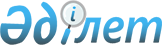 Об утверждении Программы по развитию инноваций и содействию технологической модернизации в Республике Казахстан на 2010 - 2014 годыПостановление Правительства Республики Казахстан от 30 ноября 2010 года № 1308.
      В целях реализации постановления Правительства Республики Казахстан от 14 апреля 2010 года № 302 "Об утверждении Плана мероприятий Правительства Республики Казахстан по реализации Государственной программы по форсированному индустриально-инновационному развитию Республики Казахстан на 2010 - 2014 годы" Правительство Республики Казахстан ПОСТАНОВЛЯЕТ:
      1. Утвердить прилагаемую Программу по развитию инноваций и содействию технологической модернизации в Республике Казахстан на 2010 - 2014 годы (далее - Программа).
      1-1. Ответственным центральным и местным исполнительным органам, национальным холдингам, компаниям и организациям (по согласованию) представлять информацию о ходе реализации Программы в соответствии с Правилами разработки и мониторинга отраслевых программ, утвержденными постановлением Правительства Республики Казахстан от 18 марта 2010 года № 218 "Об утверждении Правил разработки и мониторинга отраслевых программ".
      Сноска. Постановление дополнено пунктом 1-1 в соответствии с постановлением Правительства РК от 02.04.2014 № 315.


       2. Контроль за исполнением настоящего постановления возложить на Заместителя Премьер-Министра Республики Казахстан - Министра индустрии и новых технологий Республики Казахстан Исекешева А.О.
      3. Настоящее постановление вводится в действие со дня подписания. Программа по развитию инноваций и содействию технологической
модернизации в Республике Казахстан на 2010 - 2014 годы
1. Паспорт Программы
      Сноска. Раздел 1 с изменениями, внесенными постановлениями Правительства РК от 03.07.2013 № 681; от 02.04.2014 № 315.
      Наименование                - Программа по развитию инноваций и
      Программы                     содействию технологической
                                    модернизации в Республике Казахстан
                                    на 2010-2014 годы
      Основание для               - План мероприятий Правительства
      разработки                    Республики Казахстан по реализации
                                    Государственной программы по
                                    форсированному
                                    индустриально-инновационному
                                    развитию Республики Казахстан на
                                    2010-2014 годы, утвержденный
                                    Постановлением Правительства Республики
                                    Казахстан от 14 апреля 2010 года № 302
      Ответственный               - Министерство индустрии и новых
      государственный               технологий Республики Казахстан
      орган
      Цель Программы              - Построение национальной инновационной
                                    системы, обеспечивающей повышение
                                    конкурентоспособности экономики за счет
                                    создания системы управления
                                    инновационно-технологическим
                                    развитием, инновационного развития
                                    отраслей и регионов, создание условий
                                    для развития высокотехнологичного
                                    малого и среднего бизнеса и повышения
                                    научного и инжинирингового потенциала
                                    страны
      Задачи                      - 1. Развитие системы содействия
      Программы                     технологической модернизации путем
                                    формирования спроса на новые
                                    технологии, предложения инноваций и
                                    внедрения и распространения инноваций.
                                    2. Создание собственных компетенций
                                    через технологическое прогнозирование и
                                    планирование, ориентирование прикладной
                                    науки на потребности бизнеса и
                                    формирование инновационных кластеров.
                                    3. Развитие инновационной среды путем
                                    повышения координации элементов НИС,
                                    пропаганды инновационной активности и
                                    совершенствования законодательной базы.
                                    4. Постановка четких технологических
                                    задач перед наукой для последующего
                                    внедрения данных решений на
                                    отечественных предприятиях.
                                    5. Создание и внедрение наукоемких
                                    технологий и конкурентоспособной
                                    биотехнологической продукции для
                                    здравоохранения и сельского хозяйства,
                                    охраны окружающей среды, пищевой и
                                    перерабатывающей промышленности.
      Сроки реализации            - 1. 2010 – 2011 годы:
      Программы                     На первом этапе реализации Программы
                                    предполагается создание и апробирование
                                    комплексного механизма государственной
                                    поддержки развития инноваций.
                                    2. 2012 – 2014 годы:
                                    На втором этапе реализации Программы
                                    предполагается применение разработанных
                                    на первом этапе инструментов поддержки
                                    научно-технологических процессов,
                                    переход от пилотных проектов,
                                    показавших свою эффективность к их
                                    масштабированию.
      Целевые                     - 1. Количество международно-признанных
      индикаторы                    патентов до 30 к 2015 году.
                                    2. Количество внедренных новых
                                    технологий и осуществленных
                                    опытно-конструкторских разработок к
                                    2015 году до 200 и 160 соответственно.
                                    3. Инновационная инфраструктура в
                                    период до 2015 года: количество
                                    отраслевых центров - 2 единицы,
                                    конструкторских бюро - 5 единиц,
                                    технопарков - 8 единиц.
                                    4. Инновационная активность предприятий
                                    в стране к 2015 году 10 %.
                                    5. Высокотехнологичные производства
                                    совместно с крупными зарубежными
                                    компаниями - 2
                                    6. Количество проектов, реализованных
                                    через инновационную инфраструктуру:
                                    центры коммерциализации - 90,
                                    технопарки - 250, конструкторские бюро,
                                    в том числе количество
                                    сертифицированной продукции - 70,
                                    количество приобретенной
                                    конструкторской документации - 44,
                                    количество разработанной
                                    конструкторской документации - 35.
                                    7. Государственные расходы на науку и
                                    инновации от ВВП к 2015 году - 1 %.
                                    8. Увеличение доли инновационной
                                    продукции в общем объеме ВВП к 2015
                                    году - 1 %.
                                    9. Затраты на технологические инновации
                                    в промышленности к 2015 году - 98 000
                                    млн. тенге.
                                    10. Увеличение количества
                                    инженерно-технического персонала на 100
                                    тыс. человек общего населения страны к
                                    2015 году - 5 % от уровня 2011 года.
                                    11. Оценка эффективности затрат на
                                    разработку и внедрение технологических
                                    инноваций (соотношение объема
                                    инновационной продукции к объему затрат
                                    на технологические инновации) к 2015
                                    году - 8,6
                                    12. Увеличение доли внутренних затрат
                                    на исследования и разработки от
                                    валового внутреннего продукта
                                    к 2015 году – 1 %. 2. Введение
      Программа развития инноваций и содействия технологической модернизации нацелена на достижение устойчивого развития страны путем создания эффективной системы генерации и использования знаний в экономике, в том числе через ориентирование прикладной науки на задачи модернизации отечественной промышленности.
      На фоне глобализации мировой экономики Казахстан сталкивается с рядом проблем: сырьевая направленность экономики, незначительная интеграция с мировой экономикой, неразвитость производственной инфраструктуры, общая техническая и технологическая отсталость предприятий, отсутствие действенной связи науки с производством, отсутствие финансирования научно-исследовательских и опытно-конструкторских работ (далее - НИОКР).
      Разработка настоящей Программы вызвана необходимостью формирования через комплекс интегрированных, взаимосвязанных мер системного характера, эффективно действующей национальной инновационной системы (далее - НИС), включающей в себя механизмы генерации, распространения и коммерциализации знаний. 3. Анализ текущей ситуации
      Сноска. Раздел 3 с изменениями, внесенными постановлением Правительства РК от 02.04.2014 № 315.
       1. Оценка текущей ситуации состояния отрасли (сектора), а также влияния данной отрасли (сектора) на социально-экономическое и общественно-политическое развитие страны
      По итогам Отчета о глобальной конкурентоспособности Всемирного экономического форума на 2012 – 2013 годы, Казахстан занимает 51 место среди 144 стран мира, что выше позиции предыдущего года на 21 пункт. Улучшение рейтинга объясняется, главным образом, макроэкономической стабильностью и прогрессом в области технологической готовности. В тоже время по уровню развития инноваций Казахстан занимает 103 место, что является основанием для совершенствования государственной политики и национальных приоритетов.
      В результате системных усилий со стороны государства инновации были определены в качестве стратегически важного направления развития Республики Казахстан. Первоначально вопросы инновационного развития нашли отражение в Стратегическом плане до 2010 года, затем в Стратегии индустриально-инновационного развития на 2003 – 2015 годы, Программе по формированию и развитию национальной инновационной системы Республики Казахстан на 2005 – 2015 годы. Правовое регулирование инновационной деятельности было заложено с принятием в 2006 году Закона Республики Казахстан "О государственной поддержке инновационной деятельности".
      Новый импульс для развития инноваций был дан с началом реализации Государственной программы по форсированному индустриально-инновационному развитию Республики Казахстан на 2010 – 2014 годы, утвержденной Указом Президента Республики Казахстан от 19 марта 2010 года № 958. Меры стимулирования инноваций были закреплены в Законе Республики Казахстан "О государственной поддержке индустриально-инновационной деятельности", в 15 сопутствующих законах и 35 подзаконных актах.
      Кроме того, по опыту многих стран мира определено долгосрочное видение и план дальнейших действий в сфере инноваций. Следующий этап инновационной политики Казахстана получил отражение в Концепции инновационного развития Республики Казахстан до 2020 года, утвержденной Указом Президента Республики Казахстан от 4 июня 2013 года № 579.
      Реализованы реформы в научной сфере. Финансирование науки в 2012 году удвоено (47 млрд. тенге) и достигло 0,22 % к валовому внутреннему продукту. Введены новые механизмы финансирования: базовое, программно-целевое и грантовое. Кроме того, финансирование научных исследований выведено из-под действия законодательства о государственных закупках.
      Приоритеты научных исследований определяются Высшей научно-технической комиссией. Созданы национальные научные советы, в состав которых входят ученые, представители бизнеса и зарубежные эксперты. При проведении экспертизы научных проектов, претендующих на государственные гранты, в 2012 году привлечено 659 зарубежных экспертов из 59 стран мира, в том числе 463 из Европы и Соединенных Штатов Америки.
      На этом фоне произошли заметные изменения в показателях научно-инновационного развития. Показатель инновационной активности увеличился с 4 % в 2009 году до 7,1 % в 2011 году. В 6,2 раза по сравнению с 2009 годом увеличились затраты на технологические инновации (с 31 до 194,9 млрд. тенге).
      Значительным фактором является 20-кратное увеличение иностранных инвестиций в технологические инновации, с 2,1 до 40 млрд. тенге, доля которых теперь составляет 20 %. Примерно на треть вырос объем выпускаемой инновационной продукции, с 142,1 до 235,9 млрд. тенге.
      Происходит прогрессивное наращивание взаимодействия бизнеса, промышленности и сферы науки. Количество совместных проектов по исследованиям и разработкам увеличилось с 235 в 2009 году до 390 в 2011 году, или на 40 %. При этом количество совместных проектов с научными организациями увеличилось более чем в два раза, с 60 до 134, доля данных проектов увеличилась с 25 до 34,3 %. Также увеличилось и число совместных проектов с высшими учебными заведениями (с 15 до 45), удельный вес разработок с высшими учебными заведениями увеличился с 6,4 до 11,5 %.
      Новый импульс получил инновационный бизнес. Если в период с 2003 по 2009 год было поддержано около 180 инновационных проектов, то за 2010 – 2012 годы получили поддержку свыше 400 проектов.
      Несмотря на то, что реформы осуществляются в Казахстане уже достаточно продолжительное время, в стране не наблюдается заметный прогресс в направлении формирования инновационной экономики. Например, судя по индексу уровня применения знаний в экономике (КEI) на 2009 год (Рисунок 3.1.1) Казахстан отстает от таких стран с сопоставимым уровнем ВВП на душу населения, как Чили, Малайзия и Турция. Иначе говоря, уровень конкурентоспособности казахстанской экономики недостаточно высок.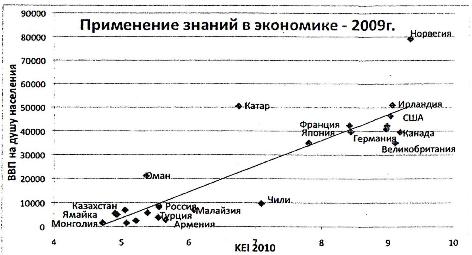 
      Рисунок 3.1.1 - Применение знаний в экономике
      По индексу KEI (уровень применения знаний в экономике) страну можно сравнить с такими странами, как Ямайка и Монголия, где доходы населения значительно ниже. Более того, по индексу Innovation System (Рисунок 3.1.2) Казахстан можно сравнить со странами Африки, таких как Ангола, Зимбабве, в которых ВВП на душу населения в 18 раз ниже, чем в Казахстане.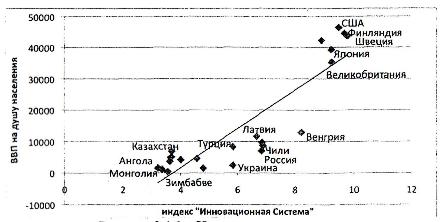 
      Рисунок 3.1.2 - Инновационная система
      В целом, оценка сложившейся в Казахстане ситуации позволяет сделать предположение, что национальная система поддержки и внедрения инноваций остается слабым звеном, поскольку в стране нет эффективной системы конвертирования отечественных и зарубежных знаний в национальное богатство.
      Инновационная активность предприятий.
      За 2009 год капитальные и текущие затраты на технологические инновации составили 61050,9 миллион тенге (в 2008 г. - 113460,1 миллион тенге). При этом, затраты на приобретение машин и оборудования, связанные с технологическими инновациями составили 78,2 %, на исследование и разработку новых продуктов, производственных процессов направлено - 12 %, на приобретение новых технологий - 2,1 %. Затраты связанные с осуществлением инновационной деятельности на 80 % являются процессными инновациями, т.е. отсутствует спрос на исследования и разработку новых продуктов.
      По итогам 2009 года было проведено статистическое наблюдение инновационной деятельности на 10096 предприятиях республики, среди которых только 399 хозяйствующих субъекта имели технологические инновации (разработка и внедрение нового продукта или производственного процесса). Для сравнения в 2008 году этот показатель составлял 447 предприятий. Таким образом, наблюдается снижение инновационной активности предприятий.
      Научно-исследовательские институты.
      Анализ деятельности научных организаций показал, что большинство проектов по разработке инновационной продукции являются инициативными разработками, а не региональными или научно-техническими заказами, т.е. разработчики сами изобретают какой-либо продукт и в последующем вынуждены искать ему применение и находить покупателей этих изобретений.
      Между тем, государственный заказ, в свою очередь не связан напрямую с потребностями бизнеса и определяется государственными органами самостоятельно. Это говорит об отсутствии связей между наукой и предприятиями.
      Одним из институциональных пробелов здесь является отсутствие сформированной базы для создания и развития сети офисов коммерциализации как связующего звена между инноваторами и потребителями инноваций.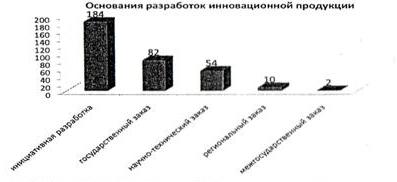 
      Рисунок 3.1.3 - Основания разработок инновационной продукции,
      количество разработок
      Таким образом, модель управления и финансирования казахстанской прикладной науки в значительной мере ориентирована на удовлетворение научного интереса, а не решение конкретных задач технологического характера, стоящих перед бизнесом. Данная модель явно не подходит для создания динамичных отраслей и производств, которые могли бы конкурировать на международных рынках.
      Университеты.
      Анализ успешного зарубежного опыта показал, что одним из основных условий эффективной системы генерации инноваций является вовлечение в данный процесс высших учебных заведений.
      В 2009 году реализовывалось 15 совместных проектов между предприятиями и университетами Казахстана, что показывает очень низкий уровень сотрудничества. При этом данное положение объясняется не столько немотивированностью предприятий к массовому внедрению инноваций, сколько недостаточным уровнем качества исследовательских услуг, которые предлагают наши ВУЗы. Данная проблема, в свою очередь вызвана немотивированностью ВУЗов на развитие собственных научных компетенций, так как основной доход они, в отличие от западных университетов получают от оказания образовательных услуг.
      Данная диспропорция ведет к ухудшению качества исследовательского персонала, уменьшению интереса молодежи к научной деятельности.
      Венчурные фонды.
      Несмотря на наметившуюся государственную поддержку венчурных фондов, результаты показывают малое количество, как самих венчурных фондов, так и реализуемых ими проектов. Основными причинами этого стали дефицит интересных инновационных проектов, неосведомленность инноваторов о возможностях венчурного финансирования, ограниченные объемы финансирования. Это привело к формированию слабой венчурной инфраструктуры, ее концентрации в основном в городе Алматы.
      При этом практика показывает, что венчурные фонды оперируют в непосредственной близости от своего месторасположения, их деятельность в регионах практически не представлена. Кроме того, отсутствуют условия для развития венчурных капиталистов - "бизнес-ангелов". В стране нет данных об их примерном количестве, их деятельность официально не признается предпринимательством. При этом ни один закон, касающийся инновационной деятельности, не отражает в должной мере понятие венчурного финансирования и, как следствие, отсутствует поддержка на законодательном уровне.
      Интеллектуальная собственность.
      Национальная патентная система Республики Казахстан является важным стратегическим ресурсом, способствующим продвижению социально-экономических и научно-технических реформ, расширению рыночных отношений и росту интеллектуального потенциала страны.
      В условиях форсированного индустриально-инновационного развития страны патентная система направлена на обеспечение необходимых и достаточных патентно-правовых, патентно-информационных и институциональных условий формирования благоприятного инновационного климата для производства в Казахстане товаров и услуг с защищенными правами интеллектуальной собственности и утверждения Республики Казахстан в качестве равноправного и конкурентоспособного партнера международных экономических отношений в условиях глобализации.
      Инновационный патент как оперативный документ исключительного права промышленной собственности будет являться одним из инструментов быстрого выведения инноваций на рынок, который выдается по результатам экспертизы на локальную новизну и промышленную применимость.
      В Казахстане Национальная инновационная система начала формироваться в 2003 году в виде институциональной и физической инфраструктуры: проектное финансирование в лице АО "Национальный инновационный фонд" (далее - АО "НИФ"), инжиниринг и трансферт технологий в лице АО "Центр инжиниринга и трансферта технологий" (далее - АО "ЦИТТ"), венчурное финансирование в лице ряда венчурных фондов с участием АО "НИФ" и физическая инфраструктура в виде 4 технопарков в городах Алматы, Караганда, Уральск, а также ПИТ Алатау.
      Однако, как показала практика, само создание элементов инфраструктуры не привело к росту инновационной активности. В этой связи требуется выработать и реализовать новые подходы к формированию Национальной инновационной системы (НИС), повышению эффективности взаимодействия ее элементов (включая восполнение недостающих звеньев в "цепи" инновационной поддержки), а также усилению взаимодействия и координации этих элементов для достижения конечной цели.
      2. Анализ сильных и слабых сторон, возможностей и угроз для данной отрасли (сектора)
      В результате проведенного SWOT анализа были выявлены следующие факторы развития НИС:
      3. Основные проблемы, тенденции и предпосылки развития соответствующей отрасли (сектора)
      В качестве основных факторов, сдерживающих развитие НИС выделены:
      1. Отсутствие единой стратегии развития инноваций;
      2. Отсутствие координации между институтами инновационного развития и единого центра принятия решений и ответственности;
      3. Низкая инновационная активность предприятий и отсутствие спроса на инновации;
      4. Хаотичное развитие инновационной инфраструктуры, без учета потребностей реального сектора экономики и выработки конкретной реализуемой стратегии;
      5. Слабая связь науки и бизнеса;
      6. Высокая стоимость капитала, сдерживающая инвестиции в инновации, а также неразвитость рынка венчурного капитала для финансирования инновационных малых компаний;
      7. Практическое отсутствие анализа передовых технологий в мире и возможностей их использования в Республике Казахстан.
      Как следствие вышеназванных причин в секторе инновационного развития наблюдается:
      слабая конкурентоспособность отечественной науки по сравнению с зарубежными школами, высокая рискованность проведения НИОКР для частного сектора и отсутствие действенных механизмов разделения рисков (частичное возмещение затрат) со стороны государства;
      отсутствие научно-обоснованной системы долгосрочного технологического планирования;
      неразвитость услуг по трансферту технологий;
      слабая защита прав интеллектуальной собственности и отсутствие профессиональных услуг по коммерциализации технологий;
      длительность сроков патентования объектов интеллектуальной собственности;
      недостаточное количество запатентованных за рубежом отечественных объектов интеллектуальной собственности в области индустриально-инновационного развития;
      низкий уровень прямых иностранных инвестиций в обрабатывающую промышленность;
      дефицит квалифицированных технических кадров в сфере разработки новой продукции и процессов;
      низкий интерес общественности (особенно молодежи) к инновационной и научно-технической тематике и ее вовлеченности в инновационную сферу и слабое стимулирование бизнеса на повышение производительности.
      Решение названных проблем можно рассматривать как предпосылки развития соответствующего сектора экономики.
      4. Анализ действующей политики государственного регулирования индустриально-инновационной деятельностью
      Сноска. Подраздел 4 с изменениями, внесенными постановлением Правительства РК от 02.04.2014 № 315.


       Уполномоченным государственным органом, ответственным за разработку и реализацию политики в сфере индустриально-инновационного развития является Министерство индустрии и новых технологий Республики Казахстан, в функции которого входят: внесение предложений в Правительство Республики Казахстан по приоритетным направлениям инновационной деятельности; выделение инновационных грантов; проведение мониторинга реализации и оценка эффективности выполнения инновационных проектов, осуществляемых за счет инновационных грантов; государственный контроль за исполнением законодательства Республики Казахстан о государственной поддержке инновационной деятельности, в том числе за выполнением комплекса мер инновационного развития.
      Министерство образования и науки Республики Казахстан является уполномоченным органом, ответственным за формирование, реализацию и координацию всех фундаментальных и прикладных исследований, проводимых в стране, состояние и развитие научно-исследовательской инфраструктуры, подготовку и повышение квалификации научных кадров, а также проведение Государственной научно-исследовательской экспертизы научных проектов и программ, реализуемых за счет средств государственного бюджета.
      Инновационная деятельность в стране регулируется законами Республики Казахстан "О государственной поддержке индустриально-инновационной деятельности" и "О науке". см.z110407
      Законы Республики Казахстан "О государственной поддержке индустриально-инновационной деятельности" (далее – Закон) и "О внесении изменений и дополнений в некоторые законодательные акты по вопросам государственной поддержки индустриально-инновационной деятельности" (далее – сопутствующий Закон) были приняты в январе 2012 года с целью решения вопросов развития инновационного бизнеса.
      Ключевой идеей Закона является обеспечение максимально возможного объема государственной поддержки инноваций на всех этапах развития инноваций. Закон усовершенствовал терминологию в области инноваций в соответствии с международными тенденциями, которое интерпретируется как более широкое понятие – результат деятельности физических и юридических лиц в виде новых или усовершенствованных производств. Кроме того, в Законе более четко распределены компетенции государственных органов, структурирован состав индустриально-инновационной системы, заложена система технологического планирования страны, представлены механизмы анализа эффективности реализации индустриально-инновационной политики, предусмотрены новые и усовершенствованы существующие механизмы поддержки и стимулирования инноваций. Законом были определены 14 инструментов поддержки индустриально-инновационного развития, в том числе включающие 9 новых видов инновационных грантов.
      Также, согласно сопутствующему Закону внедрены меры налогового стимулирования вклада компаний и недропользователей в научно-исследовательские и опытно-конструкторские работы. Среди них вычеты из налогооблагаемой базы расходов на научно-исследовательские и опытно-конструкторские работы в размере 50 % и прямой налог на недропользователей в размере 1 % от совокупного годового дохода на научно-исследовательские и опытно-конструкторские работы.
      5. Обзор позитивного зарубежного опыта индустриально-инновационного развития
      Достижение критической массы инновационно - восприимчивого бизнеса играет важную роль в индустриально-развитых странах. Для сравнения, в Канаде и Австралии - странах схожих с Казахстаном по структуре экономики и иным факторам, доля инновационно-активного бизнеса от общего количества компаний составляет около 65 % и 50 % соответственно, причем в Канаде около 12,2 % из них произвели хотя бы одно новшество мирового уровня.
      Практика экономически развитых стран свидетельствует о том, что устойчивый рост экономики в условиях глобальной экономической конкуренции обусловлен высоким уровнем внедрения в производство новых технологий и разработок. По различным оценкам от 70 до 100 % прироста производительности развитых стран сегодня обеспечивается за счет использования инноваций.
      По оценкам экономистов, увеличение затрат на НИОКР на 0.1 % может увеличить ВВП примерно на 1.2 % в долгосрочной перспективе.
      В мировой практике используется два основных способа стимулирования НИОКР в частном секторе: прямое субсидирование с помощью грантов и государственных программ и косвенное субсидирование при помощи налоговых льгот.
      В промышленно развитых странах наиболее часто применяются следующие налоговые льготы:
      скидки на прибыль в размере капиталовложений в новое оборудование и строительство;
      скидки с налога на прибыль в размере расходов на ОКР, часто с применением повышающего коэффициента;
      отнесение к текущим затратам расходов на отдельные виды оборудования, обычно используемого в научных исследованиях;
      создание за счет прибыли фондов специального назначения, не облагаемых налогом и направляемых на проведение НИОКР;
      пониженные ставки на доходы от интеллектуальной собственности;
      обложение прибыли по пониженным ставкам (для небольших высокотехнологичных предприятий);
      налоговые кредиты и каникулы, предприятиям, осуществляющим НИОКР.
      Помимо этого за рубежом широко используется практика стимулирования ОКР правительственными гарантиями путем предоставления долгосрочных кредитов для перспективных направлений исследований. В США в официальных правительственных документах капиталовложения в научно-технологическую сферу даже именуются "инвестициями в будущее", а сфера ОКР рассматривается как один из наиболее эффективных механизмов осуществления стратегических национальных целей.
      Большое значение во многих развитых странах мира приобрела тенденция применения региональной составляющей государственной научно-технической политики, которая вызвана неравномерностью уровней социально-экономического развития отдельных регионов.
      Кроме того, одним из инструментов повышения инновационной активности в мировой практике является система патентования объектов интеллектуальной собственности в сфере индустриально-инновационной деятельности и охраны товарных знаков.
      В таких экономически развитых странах, как Канада, Швейцария, Китай, Германия, Франция, Россия и др. объекты интеллектуальной собственности в индустриальной сфере патентуются соответствующими промышленными ведомствами.
      В настоящее время отсутствуют региональные международные организации в сфере охраны товарных знаков. В силу тесной интеграции на Евразийском пространстве (создание Таможенного Союза, Единого экономического пространства) стран СНГ будут возникать все больше проблем в сфере регулирования охраны товарных знаков, поскольку товарные знаки имеют охрану территориального характера.
      В этой связи, необходимо создать Евразийскую организацию в сфере охраны товарных знаков. Местом расположения предполагаемой организации может стать Республика Казахстан. К примеру, местом расположения аналогичной Евразийской патентной организации (в сфере охраны патентов) является г. Москва, Россия.
      6. Анализ инновационно-технологического развития отрасли
      Сноска. Раздел 3 дополнен подразделом 6 в соответствии с постановлением Правительства РК от 02.04.2014 № 315.


       В настоящее время, мировое сообщество вступило в третью индустриальную революцию, одной из характеристик которой является кастомизация спроса, применение индивидуального подхода в производстве товаров и услуг, что должно наложить существенный отпечаток на требования, предъявляемые к рабочей силе, размещению и организации производства.
      В этой связи Казахстану необходимо ориентировать индустриальную политику на целенаправленное использование конкурентных преимуществ в приоритетных секторах экономики.
      Так, в целях определения приоритетов научно-технологического развития в период 2010 – 2011 годы при методологическом сопровождении Корейского института оценки и планирования науки и технологий (КИСТЕП) была осуществлена работа по проведению первого научно-технологического прогнозирования на период до 2020 года.
      На основании детального анализа глобальных и внутренних трендов развития науки и технологий, а также результатов позиционирования уровня конкурентоспособности Казахстана в сравнении с другими странами экспертные группы сформулировали видение, цели и задачи научно-технологического развития Казахстана до 2020 года. Определены ключевые научно-технологические направления и технологии, необходимые стране для достижения видения и целей научно-технологического развития.
      Так, по результатам проведенных исследований в число приоритетных для Казахстана на период до 2020 года вошли такие отрасли как – агропромышленный, горно-металлургический комплексы, энергетический сектор, сектор нефти и газа, машиностроение, информационно-коммуникационные технологии, химия и нефтехимия.
      С целью концентрации имеющихся ресурсов на стратегических приоритетах республики, в рамках выявленных отраслей были определены порядка 75 критических технологий, которые дадут толчок дальнейшему развитию Казахстана и позволят вывести страну на новый технологический уровень.
      В целях развития критических технологий будут разработаны целевые технологические программы, которые должны стать механизмом повышения технологической компетенции на основе долевого участия государства и бизнеса. 4. Цели, задачи, целевые индикаторы и показатели
результатов реализации Программы
      1. Цель Программы
      Цель Программы - построение национальной инновационной системы, обеспечивающей повышение конкурентоспособности экономики за счет эффективного управления инновационно - технологическим развитием, отраслей и регионов, создания условий для развития высокотехнологичного МСБ и повышения научного и инжинирингового потенциала страны.
      2. Целевые индикаторы:
      Сноска. Подраздел 2 с изменением, внесенным постановлением Правительства РК от 02.04.2014 № 315.


      * Данный показатель будет пересмотрен после утверждения Правительством Республики Казахстан Перечня высокотехнологичной и среднетехнологичной продукции.
      3. Задачи Программы:
      Сноска. Подраздел 3 с изменениями, внесенными постановлением Правительства РК от 02.04.2014 № 315.


       Система содействия технологической модернизации промышленности
      Важным приоритетом настоящей Программы является построение системы содействия технологической модернизации промышленности, основные направления которой в разрезе отраслей экономики на макро уровне определены Государственной программой форсированного индустриально-инновационного развития на 2010 - 2014 годы (далее - Программа ФИИР).
      Данной Программой, в качестве подпрограммы (мероприятия) Программы ФИИР, ставится цель масштабного привлечения к решению поставленных задач научно-технического потенциала и широкого круга предпринимательских структур страны для технологической модернизации отраслей экономики в части коммерциализации научных разработок, трансферта новых технологий и внедрения инноваций. При этом под трансфертом технологий подразумевается процесс внедрения технологий субъектами индустриально-инновационной деятельности, права на использование которых получены законным путем от правообладателей.
      Задачами системы трансферта технологий являются:
      выявление технологических потребностей и технологических разработок;
      развитие Казахстанской сети трансферта технологий; проведение маркетинговых исследований технологического рынка; консультационная и экспертная поддержка пользователей системы трансферта технологий.
      Формирование спроса на новые технологии
      Важным фактором должно стать формирование спроса на новые технологии путем реализации следующих задач:
      1) создание стимулирующей приобретение новых технологий законодательной среды;
      2) содействие государства для создания (приобретения) новой высокотехнологичной продукции;
      3) повышение управленческой и технологической грамотности.
      Поставленные задачи будут решаться следующим образом.
      1. Для стимулирования спроса потребуется разработать пакет законодательных инициатив обеспечивающих повышение спроса на новые технологии. Основные меры будут направлены на повышение привлекательности инвестирования непосредственно в НИОКР и иные меры, повышающие эффективность работы предприятий через налоговое, таможенное, техническое, экспортное и иное регулирование.
      2. Оказание содействия созданию новой высокотехнологичной продукции путем формирования и реализации программ технологического развития регионов и национальных компаний, а также включения соответствующих разделов в отраслевые программы и стратегические планы развития всех государственных органов. Информационную основу для программ технологического развития, в том числе составит Прогнозная схема территориально-пространственного развития Республики Казахстан до 2020 года, разработанная в рамках исследований в области экономики.
      Общие требования к программам технологического развития разрабатываются уполномоченным государственным органом в сфере индустриально-инновационного развития и утверждается в установленном порядке. В программах должны быть предусмотрены мероприятия, направленные на повышение технологического уровня и производительности труда отраслей и регионов, развитие сети МСБ - производителей высокотехнологичной продукции и услуг, развитие инженерного потенциала страны.
      Вопросы развития научно-технического потенциала, а также интеграции науки, образования и производства будут комплексно решаться в рамках отраслевой программы развития науки до 2015 года.
      Программы инновационно-технологического развития рассматриваются и согласовываются Советом по технологической политике при Правительстве Республики Казахстан.
      Важной мерой в рамках программы "Производительность 2020" станет проведение технологического аудита промышленных предприятий и организаций в приоритетных отраслях экономики независимо от формы собственности, который будет направлен на широкое содействие технологической модернизации. Результаты аудита позволят объективно оценить технологический уровень предприятий и выработать рекомендации по вовлечению в экономический оборот незадействованных резервов производства, сформировать планы технологической модернизации. Это окажет содействие при выборе технологии и оборудования, оптимизации управленческих процессов, а также росту сбыта продукции и диверсификации источников фондирования.
      Уполномоченный государственный орган в сфере индустриально-инновационного развития заключает также технологические соглашения с национальными компаниями и крупными отечественными и зарубежными инвесторами, в которых будет определяться номенклатура продукции, производство которой возможно в Республике Казахстан, и требования к ней. Соглашения неотъемлемо включают обязательства по долгосрочному закупу утвержденной номенклатуры продукции, произведенной в Республике Казахстан. В целях стимулирования развития высокотехнологичных производств предусматривается государственный заказ на разработку и производство инновационной продукции у отечественных производителей.
      3. Обеспечение качественного уровня управленческой и технологической грамотности субъектов инновационной сферы деятельности.
      В частности, речь идет о повышении уровня компетентности и формировании среды, способствующей развитию инноваций. Необходимо обеспечить повышение мотивированности к внедрению новых технологий и, как следствие, привлекательности инновационной активности для широкого спектра производственных структур в проритетных отраслях экономики независимо от формы собственности.
      Ключевую роль при этом должна занять разработка и принятие специальных отраслевых образовательных программ по обучению и практике применения инноваций, а также комплекса мер по масштабной информационно-пропагандистской поддержке инновационных процессов.
      Кроме того, в рамках новых подходов по предоставлению инновационных грантов, будет предусмотрена возможность частичного возмещения затрат предприятий на внедрение управленческих технологий.
      Формирование предложения новых технологий
      Формирование постоянного масштабного предложения новых технологий должно быть системно увязано с регулярным мониторингом и выявлением технологических потребностей отраслей промышленности путем проведения технологической экспертизы и аудита, а также мерами финансового стимулирования внедрения и распространения технологий.
      Для достижения поставленной цели требуется реализация следующих задач:
      формирование нормативной правовой базы проведения технологической экспертизы;
      формирование перечня потребностей промышленности в новых технологиях (спрос) на основании результатов технологического аудита;
      обеспечение доступа к информации о новых технологиях и разработках (предложение), в том числе через развитие сетей трансферта технологий;
      развитие научно-инновационной инфраструктуры, включая создание конструкторских бюро, центров распространения инноваций (знаний), центров коммерциализации и др.;
      предоставление инновационных грантов в том числе, на проведение опытно-конструкторских работ, а также реализации программы частичного возмещения затрат прикладных исследований бизнеса, направленных на повышение его эффективности (производительности).
      1. Технологическая экспертиза должна стать неотъемлемым элементом государственной экспертизы инвестиционных проектов и программ, стоимостью свыше десяти тысяч минимальных расчетных показателей и претендующих на получение финансирования из государственного бюджета (за исключением инновационных и научных грантов) или за счет средств организаций, подконтрольных государству.
      Правила, объекты, критерии и порядок технологической экспертизы и другие связанные нормативные правовые акты разрабатываются уполномоченным государственным органом в сфере индустриально-инновационного развития совместно с заинтересованными отраслевыми ведомствами и утверждаются в установленном порядке.
      Создаваемая нормативная правовая база технологической экспертизы должна, в частности обеспечивать обоснованность финансирования предложенных технологических проектов, предотвращение трансферта устаревших или бесперспективных в будущем технологий, а также предотвращение дублирования заявленных на финансирование мероприятий.
      Проведение технологической экспертизы будет осуществляться уполномоченным органов в сфере индустриально-инновационного развития при поддержке Национального оператора по технологическому развитию.
      2. Формирование предложения на новые технологии необходимо в полной мере обеспечить информационными ресурсами. В этой связи актуально формирование перечня потребностей промышленности в новых технологиях. В перечень будут на постоянной основе сводиться результаты технологического аудита промышленных предприятий, а также их заявки на решение технологических задач.
      Перечень будет размещен на информационных ресурсах уполномоченного государственного органа в сфере индустриально-инновационного развития, институтов инновационного развития, что позволит обеспечивать информационный обмен широкого круга потребителей и разработчиков новых технологий и инноваций, формирование условий для развития цивилизованного рынка технологий и коммерциализации научных разработок.
      3. Развитие научно-технологической инфраструктуры в перспективе направлено на содействие внедрению новой продукции и технологических решений, коммерциализацию инновационных проектов и прикладных исследований.
      При этом уполномоченный орган в области науки продолжит работы по совершенствованию научно-технической инфраструктуры научных организаций, повышению качества научных исследований.
      Будет усилена работа по повышению эффективности работы отечественных научных организаций в целях выведения их на уровень, при котором они смогут поставлять на рынок конкурентоспособные и востребованные разработки, технологии, услуги.
      Особую роль в данном процессе занимает вовлечение потенциала ВУЗов. На базе ведущих вузов будут создаваться исследовательские университеты, осуществляющие по своим программам развития.
      Будут созданы условия и для постоянного повышения научного уровня профессорско-преподавательского состава, уделяя особое внимание инженерным дисциплинам.
      Получит развитие инновационная инфраструктура в части, обеспечивающей доступ к информации о технологических решениях. Данная деятельность будет связана с оказанием услуг по трансферту технологий и знаний, установлению бизнес - кооперации с казахстанскими и западными партнерами, приобретению новых технологий, патентов и конструкторско-технологической документации и т.д.
      Ускоренному освоению предприятиями новой востребованной продукции будет способствовать создание сети специализированных конструкторских бюро (КБ). На первом этапе данные организации будут заниматься анализом рынка спроса и предложения на машиностроительную продукцию, интегрировать заказы от крупных потребителей, размещать их на казахстанских машиностроительных предприятиях и оказывать им финансовую и нефинансовую помощь для ускоренного освоения новой номенклатуры востребованных изделий.
      При этом, финансовая помощь будет направляться, в первую очередь, на приобретение и доработку конструкторской документации и иной интеллектуальной собственности, сертификацию, техническую подготовку производства и иные затраты связанные с выходом на казахстанский и другие товарные рынки, техническую подготовку производственных линий, включая приобретение недостающего оборудования. Финансовая помощь будет предоставляться на принципах адекватности затрат осваиваемой номенклатуры, частичного возмещения затрат и возвратности выделяемых средств.
      В последующем, КБ сконцентрируются на оказании содействия предприятиям в улучшении характеристик выпускаемой продукции (снижение себестоимости, повышение качества, улучшение потребительских свойств).
      После успешного прохождения данных двух этапов КБ станут центрами поддержки машиностроительных предприятий в разработке принципиально новой продукции.
      До конца 2014 года предполагается создать 5 отраслевых конструкторских бюро, действующих на указанных выше принципах:
      нефтегазового оборудования, сельхозмашиностроения, горно-металлургического оборудования, приборостроения и транспортного машиностроения.
      Будут созданы совместные исследовательские и инжиниринговые центры с ведущими научно-исследовательскими организациями. В частности, начиная с 2010 года в Восточно-Казахстанской области создается отраслевой центр металлургии, а в 2011-2013 годах будут созданы отраслевые центры в нефтегазовой отрасли и в агропромышленном комплексе.
      Кроме того, планируется создание Методологического центра коммерциализации инновационных проектов в системе уполномоченного государственного органа в данной сфере. Он обеспечит разработку необходимой нормативно-правовой базы процессов коммерциализации, системную работу по консультированию и обучению субъектов инновационной деятельности, методической документацией по широкому кругу вопросов, касающихся механизмов коммерциализации технологий, реализации программ поддержки региональных и частных офисов коммерциализации.
      Будет оказано содействие в создании коммерческих центров коммерциализации технологий в ключевых регионах страны и приоритетных отраслях технологического развития. В совокупности это обеспечит координацию и активизацию инновационной деятельности, оказание помощи малым инновационным компаниям и крупным предприятиям при трансферте технологий.
      Центры коммерциализации позволят реально организовать процесс продвижения инновационного продукта по всем стадиям инновационной цепи, в том числе путем оказания субъектам индустриально-инновационной деятельности различного вида услуг (консультационных, информационных, маркетинговых, правовых, патентных, образовательных).
      Будет создан Офис коммерциализации в рамках проекта со Всемирным Банком "Коммерциализация технологий".
      На примерах конкретных исследований будет обозначено, как с использованием опыта зарубежных специалистов можно организовать казахстанскую науку, чтобы она изначально была ориентирована на востребованный результат и коммерческую значимость исследований.
      Содействие внедрению и распространению технологий
      Создание системы финансового стимулирования внедрения и распространения технологий. Ключевым способом создания промышленного спроса на инновации является финансовое стимулирование. Финансовая поддержка промышленных предприятий, производящих технологическую модернизацию или проводящих инновационные изыскания, будет оказываться путем предоставления расширенных налоговых преференций на приобретение оборудования.
      В рамках программы предоставления инновационных грантов будет оказано содействие технологической модернизации предприятий, включая приобретение технологий и инжиниринговые услуги по проектированию и пуско-наладочным работам новых производственных линий.
      Система инновационных грантов будет предусматривать преференциальный режим оценки заявок, поступивших от предприятий, прошедших процедуру одобрения и включения в программу "Производительность-2020".
      Проектное и венчурное финансирование. Для повышения эффективности проектного и венчурного финансирования инновационного развития, начиная с 2010 года, будет утвержден и периодически обновляться перечень видов высокотехнологичной и среднетехнологичной продукции, являющейся приоритетной для инновационного развития, согласно общему классификатору видов экономической деятельности (ОКЭД). Таким образом, будет достигнута концентрация средств, выделяемых из государственного бюджета и внебюджетных источников, на инвестиции в инновационные отрасли.
      Для повышения доступности венчурного капитала в региональном и отраслевом разрезе будут созданы региональные и отраслевые венчурные фонды. Отраслевые приоритеты финансирования и структура регионального финансирования разрабатываются управляющей компанией и утверждаются учредителями отраслевых и региональных венчурных фондов. Учредителями отраслевых и региональных венчурных фондов являются национальный оператор по технологическому развитию совместно с частными и институциональными инвесторами.
      Проектное финансирование инновационных проектов будет осуществляться на условиях неконтрольного участия в уставном капитале предприятий. Учитывая высокорисковый характер финансирования инновационных проектов, возврат инвестиций от вложений в высокорисковые проекты является обязательным, но не гарантированным результатом деятельности.
      Предприятия, реализующие проекты с участием в уставном капитале национального оператора по технологическому развитию, вправе привлекать высококвалифицированную иностранную рабочую силу на инженерные специальности без ограничений.
      В целях развития высокотехнологичных секторов экономики, будут создаваться технологические альянсы с ведущими компаниями мира, с условием размещения производственных мощностей в Республике Казахстан.
      Создание системы повышения готовности предприятий к восприятию новых технологий. Основным фактором, сдерживающим ускоренное сокращение технологического отставания, является в целом низкий уровень компетенции управленческого и рабочего персонала предприятий промышленности. Поэтому, повышение восприимчивости предприятий к новым технологиям является одной из задач, требующих государственного вмешательства. Основными инструментами господдержки в данном направлении будут гранты на возмещение части затрат на повышение квалификации персонала.
      Участие в международных выставках, обучающих семинарах, форумах и конференциях позволит поэтапно подготовить казахстанских специалистов в области трансферта и коммерциализации технологий через ознакомление с новыми мировыми инновационными технологиями и разработками.
      Создание совместных предприятий с транснациональными компаниями
      Появление крупных отраслеобразующих предприятий в высокотехнологичных секторах с участием транснациональных корпораций обеспечит улучшение промышленной структуры и окажет положительный эффект перелива на всю экономику, так как такие крупные предприятия дадут возможность малому и среднему бизнесу занять ниши поставщиков.
      Инновационные отрасли будут создаваться через инвестиции в крупные отраслеобразующие проекты с привлечением транснациональных корпораций. Для этого будет налажена систематическая работа с потенциальными партнерами - транснациональными компаниями (ТНК), лидирующими в высокотехнологичных отраслях. Институты инновационного развития в данной схеме будут выступать в роли организатора (определение потенциальных партнеров и проведение переговоров), а также соинвесторов в отраслеобразующие проекты, а также предприятия МСБ, которые будут обслуживать якорные компании.
      В качестве привлекательных условий зарубежным компаниям будут предлагаться обеспечение инфраструктурой и налоговыми преференциями. Зарубежные партнеры, в свою очередь, будут обязаны привести в страну технологии и управленческие решения наряду с инвестициями. Основным инструментом для привлечения транснациональных компаний в страну будут специальные экономические зоны (СЭЗ), на территории которых и могут располагаться создаваемые якорные компании.
      До 2015 года в Казахстане будет создано не менее 2 отраслеобразующих совместных предприятий в высокотехнологичных и среднетехнологичных секторах.
      Кроме того, будут созданы не менее 15 предприятий МСБ, ориентированных на поставку товаров и услуг для отраслеобразующих проектов.
      Технологическое прогнозирование
      Проведение технологического прогнозирования станет долгосрочным инструментарием при проведении и реализации Программы. Это позволит с одной стороны обеспечить развитие собственных компетенций, с другой – четко определить краткосрочную и долгосрочную стратегию развития.
      Внедрение системы технологического прогнозирования направлено на:
      выявление приоритетных отраслей технологического развития;
      оценку возможных инноваций и технологических решений по критическим технологиям;
      разработку целевых технологических программ.
      Ориентирование прикладной науки на потребности рынка
      Программа ставит одной из целей ориентацию результатов прикладных исследований, разработок и инноваций на потребности реального сектора экономики. Важным элементом станет государственное финансирование и частичное возмещение затрат на исследования в рамках научно-технологических программ по заявкам промышленности, а также привлечение субъектов малого и среднего бизнеса (МСБ) к проведению прикладных научных исследований, опытно-конструкторских разработок и инжиниринговых работ. Достижение цели базируется на реализации следующих задач:
      1) возмещение затрат государством на проведение научных и технологических исследований и опытно-конструкторских работ;
      2) формирование и развитие научно-исследовательской инфраструктуры;
      3) трансферт технологий в научно-исследовательских институтах, университетах;
      4) интенсивное развитие сотрудничества с ведущими мировыми научными школами;
      5) подготовка конкурентоспособных научных кадров, включая повышение квалификации.
      1. Основной акцент в области прикладных исследований и опытно-конструкторских работ (ОКР) будет направлен на: интеграцию науки, производства и образования; формирование прикладных научных исследований по приоритетам МНТП и другим приоритетным направлениям научно-технического развития, в том числе и в рамках Программы ФИИР; частичное возмещение затрат государством по исследовательским работам, выполняемыми научными организациями, по заказу частного бизнеса; целенаправленное развитие МСБ в области прикладных научных исследований, опытно-конструкторских работ и инжиниринга.
      В этих целях планируется повышение уровня финансирования науки в стране до 1 % от ВВП к 2014 г. и до 2 % от ВВП к 2020 г., а доля расходов государства составит 0,5 % от ВВП к 2014 г. и 1 % от ВВП к 2020 г.
      Частичное возмещение затрат технологических исследований в приоритетных направлениях проведения прикладных исследований и опытно-конструкторских разработок направлено на развитие предпринимательской активности и формирование сети инновационных структур.
      Формирование и координация реализации программ технологического развития в отраслях промышленности и направлениях "экономики будущего" в соответствии с показателями МНТП будет осуществляться уполномоченным органом в области разработки, реализации государственной политики и координации инновационной деятельности.
      Программы прикладных научных исследований будут формироваться уполномоченным органом в области науки и отраслевыми уполномоченными органами, их реализация будет координироваться уполномоченным органом в области науки.
      2. Расширение и развитие научной инфраструктуры связывается с расширением возможностей технологической и инновационной составляющей в приоритетных областях исследований. Для достижения данной цели будет оказана государственная поддержка развитию научно-исследовательских организаций.
      Совместно с бизнесом будут открываться новые научно-исследовательские структуры (совместные научно-исследовательские центры). Практика показывает, что наиболее целесообразно реализовывать подобные проекты при ведущих университетах. Это позволит привлечь к проведению прикладных исследований и разработок по заказу промышленности профессорско-преподавательский состав, докторантов и студентов, и на практике реализовать принцип интеграции науки, образования и производства.
      3. Интенсификация международного научно-технологического сотрудничества связывается с оказанием государственной поддержки финансированию совместных исследований с ведущими зарубежными научно-исследовательскими институтами. Приоритетным направлением этого сотрудничества станет проведение международных программ сотрудничества в области фундаментальных и прикладных наук, учреждение международных научных центров с ведущими международными научными организациями. Важным элементом для общения и распространения результатов научных отечественных исследований станет проведение на регулярной основе научных симпозиумов, конференций, семинаров, в том числе с привлечением зарубежных ученых.
      4. Реформа в области подготовки кадров для приоритетных секторов экономики и повышению их квалификации ориентирована на потребности реального сектора, современный уровень развития технологий. Будут внедрены мировые стандарты качества образования и программы обучения, а также перестроена вся система подготовки кадров, начиная с начального образования, взят ориентир на подготовку, в первую очередь, специалистов по техническим специальностям. Кроме того, в области высшего образования будут увеличены бюджетные квоты на инженерные специальности.
      По опыту зарубежных стран будет предусмотрена подготовка студентов не только ВУЗами, но и предприятиями путем курирования студентов, предоставления возможности прохождения производственной практики и обучения на высокотехнологичном оборудовании предприятий, с целью дальнейшего использования подготовленного специалиста на своем производстве.
      Необходимо разработать специальные программы по стажировкам инженеров в исследовательских и производственных подразделениях крупных зарубежных промышленных компаний.
      Учитывая процессы глобализации и интеграции научного мира, необходимо организовать системную работу по обучению молодежи и работающих научных и инженерных сотрудников английскому языку, рассматривая данный вопрос в качестве важнейшего условия для повышения конкурентоспособности отечественной науки и промышленности.
      Будут на системной основе решаться вопросы материального обеспечения ВУЗов и НИИ в части оснащения лабораторий современным оборудованием, которое может быть использовано и для проведения научных исследований.
      Для реализации указанных направлений будет разработана целевая программа развития талантов, включающая в себя, также вопросы предоставления социального пакета для ученых и инженеров (жилье, надбавки к заработной плате).
      При этом необходимо продвигать идеологию уважения к ученому, сделать престижной профессию ученого. Программа должна предусматривать такие меры, которые позволят создать комфортные условия не только отечественным научным и инженерным кадрам, но и привлечь ученых и инженеров с высоким уровнем знаний из-за рубежа.
      Кроме того, будут предусмотрены стажировки и обучение исследователей ВУЗов и НИИ, а также профессиональных инженеров за рубежом.
      Более подробно эти вопросы будут отражены и реализовываться в разрабатываемой уполномоченным органом в области науки отраслевой программе развития науки.
      Принимая это во внимание, что развитие науки является основой для инноваций, будет осуществлен новый научный системный подход к ее развитию путем перезагрузки на потребности бизнеса.
      Формирование инновационных кластеров
      С целью содействия в формировании инновационной среды, обеспечивающей связь между крупными университетами, научными центрами, предприятиями, отечественными и зарубежными инвесторами и другими структурами, занимающимися трансфертом технологий и инновационным производством, будут созданы инновационные кластеры.
      Развитие инновационных кластеров обеспечит синергию образования, науки, финансов и бизнеса.
      Для формирования инновационных кластеров необходимо наличие следующих условий:
      1) Наличие вузов, научных организаций, исследовательских подразделений крупных компаний, инвестиционных фондов и инновационного МСБ;
      2) Условия по свободному доступу и обмену информацией между участниками кластера;
      3) Благоприятная предпринимательская среда;
      4) Соответствующая инженерно-техническая инфраструктура (коммуникации, дороги, бытовые условия);
      5) Свободный режим научного, инженерного и человеческого взаимодействия с внешней зарубежной средой;
      6) Создание условий для привлечения талантов.
      При этом, исследования, обучение, опытно-промышленная апробация и внедрение новых наукоемких технологий будет проводиться через создание технопарков, бизнес-инкубаторов, малых инновационных компаний, в том числе за счет грантов и различных фондов.
      На национальном уровне, в качестве пилотных внесены предложения по реализации проектов - Назарбаев Университет, КазНУ имени аль-Фараби (г. Алматы), Парк информационных технологий "Алатау" и Научно-образовательный комплекс (агропромышленный комплекс) в поселке Научный Шортандинского района Акмолинской области.
      Возможна реализация подобных проектов на региональном уровне.
      На региональном уровне будут создаваться зоны высоких технологий, ядром которых станут ведущие вузы или технопарки. Примером является Восточно-Казахстанский региональный технопарк "Алтай".
      При этом Парк информационных технологий "Алатау" рассматривается в качестве инновационного хаба, в рамках создания которого в 2011 году предполагается строительство инфраструктуры, привлечение иностранной управляющей компании, создание IT-Университета. Для этих целей в 2010 году будет утверждена концепция развития СЭЗ "ПИТ" и разработано ТЭО, а также выделены средства на завершение строительства инфраструктуры.
      В результате реализации данного направления Программы будет достигнута активизация инновационной деятельности в образовательных учреждениях, а также научно-технологического сопровождения инновационной деятельности, произойдет интеграция науки, образования и производства.
      Меры стимулирования инновационных проектов и компаний
      Инновационные гранты будут предоставляться в рамках грантовых программ, разрабатываемых по конкретным направлениям. Грантовая программа устанавливает критерии отбора заявок на получение инновационных грантов, объемы выделяемых средств на программу по годам, а также максимальные объемы и доли финансирования проекта, перечень допустимых видов затрат, подлежащих возмещению, ключевые показатели результативности.
      Основными направлениями предоставления инновационных грантов будут:
      Повышение эффективности действующих предприятий;
      Проведение ОКР.
      Функции по администрированию грантовых программ возлагаются на национального оператора по технологической политике.
      Решение о предоставлении инновационного гранта принимает технологический отраслевой совет, не менее чем из 2/3 состоящий из независимых экспертов, в том числе зарубежных, представителей науки, бизнеса, неправительственных организаций.
      Порядок предоставления инновационных грантов будет утвержден Правительством.
      Технологическое бизнес-инкубирование. Системной основой для осуществления данного вида поддержки станут технопарки, а также соответствующая постоянно действующая бюджетная программа, администрируемая уполномоченным органом в сфере индустриально-инновационного развития.
      В каждом технопарке будет создаваться современная физическая инфраструктура и обеспечиваться комфортабельные условия для пребывания инноваторов, инновационных компаний и других лиц, пользующихся комплексом услуг технопарка.
      Услуги технопарков (площади, консультационные, юридические бухгалтерские услуги, пользование телефонной связью, интернетом, специализированным оборудованием) будут предоставляться на льготной или безвозмездной основе, за счет средств упоминавшейся бюджетной программы.
      Максимальный срок инкубирования проекта - 24 месяца. За указанный срок проект должен выйти на уровень окупаемого бизнеса или перестать поддерживаться, как бесперспективный. Соотношение удачных и бесперспективных проектов, инкубированных технопарком, станет основой оценки эффективности его функционирования.
      Порядок отбора проектов, их мониторинга, предоставления услуг по инкубированию, а также порядок оценки эффективности функционирования и иные документы, регламентирующие деятельность технопарков, будут утверждены уполномоченным органом в сфере инновационного развития.
      Прямое проектное и венчурное финансирование инновационных проектов.
      Направлениями развития венчурных инвестиций на 2010-2014 годы являются создание региональных и отраслевых венчурных фондов. Национальный оператор по технологическому развитию будет оказывать финансовую, методическую, консультационную и информационную поддержку участникам венчурного рынка, а также реализовывать программы по повышению их квалификации, налаживанию информационного, экспертного и иного взаимодействия между ними.
      Объектами инвестиционной поддержки являются предприниматели, предпочтение отдается малым инновационным бизнес проектам. Финансирование инновационных проектов в регионах будет осуществляться венчурными фондами по мере их поступления.
      Прямое проектное финансирование будет постепенно смещать фокус на участие в проектах, направленных на модернизацию действующих производств по следующей схеме: после одобрения единым координационным советом плана по реструктуризации предприятия, предусматривающего приобретение нового производительного оборудования, Национальный оператор по технологическому развитию по облегченной схеме рассматривает возможность участия в уставном капитале предприятия на сумму, достаточную для реализации модернизационных мероприятий. После завершения их внедрения, собственник осуществляет обратный выкуп доли оператора с выплатой, в том числе, определенной маржи.
      Средства, необходимые для реализации венчурного и проектного финансирования определяются на ежегодной основе в соответствии с установленными процедурами.
      Для повышения эффективности данного направления в законодательном порядке будут предусмотрены меры по облегчению выкупа долей участия Национального оператора по технологическому развитию в венчурных фондах и производственных компаниях.
      Кроме того, в 2011 году уполномоченный орган по технологическому развитию совместно с Национальным операторам приступит к созданию условий для развития в Казахстане венчурных капиталистов - так называемых "бизнес-ангелов".
      Развитие инновационной среды
      Важным направлением реализации Программы станет создание условий и реализация мер для развития благоприятной инновационной среды. Оно включает формирование единой системы принятия решений и координации реализации инновационной политики, механизмов эффективного взаимодействия всех уровней инновационной системы страны. Система должна обеспечить эффективность политики инновационного развития и координацию всех уровней национальной инновационной системы (НИС) на национальном, отраслевом и региональном уровнях.
      Важным аспектом предстоящей работы в рамках Программы является формирование инновационной культуры в обществе. Он, в частности, включает пропаганду инновационной деятельности, формирование инновационной ментальности, создание обратной связи между обществом, инноваторами, бизнесом и государством.
      Совершенствование механизмов государственного управления и координации развития Национальной инновационной системы
      Система управления технологическим развитием. Для обеспечения координации работы инновационной системы национального уровня создается иерархическая система принятия решений и координации реализации инновационной политики.
      В целях реализации индустриальной политики в стране образуются постоянно действующие консультативно-совещательные органы при Правительстве Республики Казахстан и уполномоченном органе.
      Управление технологической и инновационной деятельностью осуществляется:
      Советом по технологической политике;
      Технологическими отраслевыми советами;
      Уполномоченным органом в сфере разработки, реализации государственной политики и координации инновационной деятельности;
      Национальным оператором по технологическому развитию;
      Отраслевыми уполномоченными органами.
      Высшим координирующим звеном системы управления технологическим развитием станет консультативно-совещательный орган при Правительстве Республики Казахстан - Совет по технологической политике, возглавляемый Премьер-министром Республики Казахстан. Положение о Совете и персональном составе разрабатываются и утверждаются в установленном законодательством порядке.
      Совет по технологической политике формируется из числа руководителей государственных органов, представителей национальных компаний, крупного бизнеса и общественных объединений, зарубежных экспертов на уровне лауреатов Нобелевской премии и утверждается постановлением Правительства Республики Казахстан. При этом представители бизнеса, неправительственных организаций, ученых, а также экспертов должны составлять не менее двух третей состава.
      Основными задачами Совета по технологической политике являются:
      определение основных направлений государственной политики в области индустриально-инновационной деятельности, в том числе по утверждению и актуализации межотраслевого научно-технологического плана, а также перечня предлагаемых к разработке технологических программ;
      основным направлениям реализации грантовых программ;
      формированию перечня высокотехнологичной и среднетехнологичной продукции.
      Рабочим органом Совета по технологической политике станет уполномоченный государственный орган в сфере разработки, реализации государственной политики и координации инновационной деятельности в стране - Министерство индустрии и новых технологий Республики Казахстан (далее - МИНТ).
      МИНТ будет ежегодно предоставлять доклад Главе государства об основных результатах технологического развития страны.
      Для обеспечения эффективности реализации инновационной политики в качестве национального оператора по технологическому развитию будет создано АО "Национальное Агентство по технологическому развитию" (НАТР) - единый оператор уполномоченного органа в Республике Казахстан по координации процессов инновационного развития и предоставления мер государственной поддержки.
      Цели деятельности технологических отраслевых советов регламентируется законом Республики Казахстан "Об индустриальной политике" и заключаются в предоставлении рекомендаций по:
      определение приоритетных направлений проведения отраслевых прикладных технологических программ за счет государственного бюджета;
      формированию и утверждению проектов грантовых программ;
      финансированию проектов в рамках грантовых программ, с распределением лимитов финансирования по каждой из них;
      мониторингу и анализу эффективности реализации грантовых программ, а также предложений о досрочном их прекращении;
      формирование предложений по улучшению реализуемой индустриально-инновационной политики развития в соответствующих отраслях.
      В функции Агентства будет входить: работа по развитию инновационной системы, включая обеспечение работы Совета по технологической политике, технологических отраслевых советов, информационно-аналитическое сопровождение процессов инновационного развития; проведение работ по технологическому прогнозированию и планированию, координация тематик технологических программ, предоставляемых на рассмотрение Отраслевым советам, а также проведение конкурсов на исполнение проектов, организационно-операционное сопровождение финансирования и проведение мониторинга результатов проводимых проектов, создание информационного банка данных по инновационным проектам и осуществление услуг по коммерциализации; управление инновационной инфраструктурой, сотрудничество с международными организациями на предмет привлечения их информационных, образовательных и финансовых ресурсов.
      Координация деятельности по технологическому развитию отраслевых министерств, национальных компаний и институтов развития будет осуществляться Министерством индустрии и новых технологий РК через разработку и реализацию Межотраслевого научно-технологического плана, согласование их технологических программ, включая определение объемов финансирования из средств госбюджета.
      Грантовое финансирование технологических и инновационных проектов и программ будет проводиться Министерством индустрии и новых технологий через Агентство по технологическому развитию.
      Система управления научными исследованиями. Министерство образования и науки координирует вопросы научной и научно-технической деятельности: формирование и реализация программ фундаментальных и прикладных научных исследований, создание научно-технической продукции и доведение результатов научных исследований до стадии коммерциализации, проведение НИОКР по созданию опытно-промышленных образцов для подтверждения результатов прикладных исследований.
      При этом Высшая научно-техническая комиссия определяет стратегические задачи и приоритеты, приоритетные фундаментальные и прикладные научные исследования по направлениям. В компетенцию ВНТК входит рассмотрение отраслевых программ прикладных научных исследований с учетом предложений Национальных научных советов и рекомендаций технологических отраслевых советов по приоритетным научным направлениям. Предлагаемые схемы управления технологическим развитием и научной деятельностью позволят четко разграничить эти сферы. Так к системе управления научной деятельностью будут относиться программы фундаментальных и прикладных научных исследований, доведение из результатов до стадии коммерциализации, в то время как в компетенцию системы управления технологическим развитием будут входить коммерциализация и тиражирование результатов научных исследований и ОКР, решающих актуальные проблемы технологического характера, стоящие перед отечественной промышленностью.
      Аналитическое сопровождение инновационных процессов
      Для повышения эффективности реализации национальной инновационной политики в рамках настоящей Программы планируется создание системы информационно-аналитической поддержки процессов инновационного развития и проведение блока работ, в ходе которых должны будут решены следующие задачи:
      проведение комплексного анализа состояния инновационной деятельности в стране;
      разработка методики и проведение оценки эффективности деятельности государственных органов в осуществлении инновационной политики;
      адаптация казахстанских статистических показателей к мировым стандартам;
      ведение мониторинга рейтинга инновационного развития Казахстана;
      проведение работ по созданию и в дальнейшем поддержании на постоянной основе национальной системы технологического форсайта;
      выработка рекомендаций по повышению эффективности инновационной деятельности.
      В результате реализации данного блока работ будет создана система аналитического сопровождения процессов инновационного развития.
      Пропаганда науки и инноваций
      Одним из главных ресурсов повышения эффективности реализуемой программы является создание постоянно действующей системы информирования и вовлечения населения в процессы инновационного развития.
      В этих целях на ежегодной основе будут проводиться инновационный конгресс, конкурсы инновационных идей, конкурсы рационализаторских идей, издание журнала посвященного инновациям, журналистские премии, съемки научно-познавательных телепередач. Намеченные мероприятия создадут возможности для обмена опытом, информацией и налаживанию сотрудничества между участниками инновационного процесса, а также привлекут внимание отечественной и зарубежной общественности к процессам инновационного развития.
      Наличие обратной связи в НИС позволит Государству учитывать интересы и нужды общества и формировать более эффективно государственную политику в сфере инноваций.
      Одним из инструментов для обеспечения обратной связи общества и государства является национальный инновационный портал. Инновационный портал будет являться самым современным, с технической точки зрения, национальным Интернет-ресурсом в области инноваций, способным вовлечь всех ключевых участников НИС к активному взаимодействию и обеспечить качественную платформу по принципу "единого окна". В нем будет реализованы все услуги, помогающие инноваторам на всех этапах коммерциализации инноваций, начиная от генерирования идеи, осуществления НИОКР в бизнес-инкубаторах и технопарках и заканчивая последующим внедрением разработки в производстве.
      Другим очень важным инструментом обеспечения обратной связи общества и государства станут социологические опросы, анкетирование населения и бизнеса на предмет восприятия и принятия инновационной политики.
      Совершенствование законодательной базы и механизмов налогового стимулирования развития инноваций
      Успешная реализация данной программы требует законодательного закрепления в законе "Об индустриальной политике" Совета по технологической политике в качестве органа, определяющего приоритеты технологического развития, координирующей роли Министерства индустрии и новых технологий Республики Казахстан в области формирования и реализации технологической политики, осуществления технологического прогнозирования, проведения технологического аудита промышленных предприятий в приоритетных отраслях экономики, а также роли местных исполнительных органов.
      Кроме того, закон обеспечит правовую основу для координации инновационной деятельности в стране, коммерциализации технологий, трансферта технологий, базового финансирования, деятельности конструкторского бюро, формирование перечня потребностей промышленности в новых технологиях, проведения технической экспертизы, а также новые подходы предоставления инновационных грантов, в том числе на условиях частичного возмещения затрат.
      При этом действующий Закон Республики Казахстан "О государственной поддержке инновационной деятельности" будет поставлен на утрату.
      Будут введены обязательные отчисления не менее 1 % от выручки предприятиями - недропользователями на проведение исследований и разработок непосредственно в Республике Казахстан. Данный вопрос будет проработан с соответствующими отраслевыми министерствами.
      Будет предоставлено право на получение непосредственным разработчикам дохода от стоимости результатов научной деятельности, полученных с помощью финансового или иного участия государства.
      Налоговым кодексом предусмотрено предоставление налоговых преференций по зданиям и сооружениям производственного назначения, машинам и оборудованию, в том числе полученных в результате собственных разработок, которые подлежат 100 % ускоренной амортизации.
      В случае возникновения необходимости, для достижения стимулирования развитии инноваций, пересмотреть Перечень импортируемых товаров, по которым налог на добавленную стоимость уплачивается методом зачета, утвержденного постановлением Правительства Республики Казахстан от 19 марта 2003 года № 269.
      Налоговым Кодексом предусмотрено предоставление вычетов в размере 100 % по КПН затрат на научно-исследовательские и научно-технические работы (НИНТР). Для стимулирования вложений в НИНТР будет дополнительно предоставлено право на уменьшение налогооблагаемого дохода на 50 % от соответствующих затрат на НИНТР.
      Аналогично будет проработан вопрос о стимулировании вложений в опытно-конструкторские работы (ОКР).
      Кроме того, будет проработан вопрос по дополнительным стимулирующим мерам для компаний, выпускающих высокотехнологичную продукцию, в виде освобождения от некоторых налогов (корпоративного подоходного налога, налога на землю, налога на имущество и социального налога) сроком на 5 лет.
      Будут ужесточены экологические стандарты и технические регламенты в части актуализации инструментария по административному стимулированию и давлению на модернизацию производственных активов.
      Создание региональных инновационных систем
      Создание полновесных региональных инновационных систем (РИС) позволит сфокусироваться на развитии определенного региона, с учетом его специфики, комплексно подойти к решению проблем местных предприятий, более тесно работать с предпринимателями, учеными и изобретателями. Это в целом даст значительный эффект в повышении инновационной деятельности по всей стране.
      В состав РИС войдут региональные венчурные фонды, технопарки, бизнес-инкубаторы, центры коммерциализации и др., в функции которых будет входить: разработка, утверждение и контроль за реализацией региональных инновационных программ; формирование в регионах инновационной инфраструктуры (технопарков, бизнес-инкубаторов, центров коммерциализации); переподготовки кадров для инновационной сферы; привлечение инвестиций для организации и развития наукоемких инновационных производств, внедрение ресурсосберегающих и экологически чистых технологий, модернизации и реконструкции существующих в регионе промышленных предприятий, включая финансирование инновационных проектов и др.
      Координацию деятельности РИС будут осуществлять региональные офисы инноваций, которые предлагается создать при Социально-предпринимательских корпорациях (СПК). При этом методологическое руководство и координация работ всех РИС будет вестись через МИНТ и НАТР.
      4. Показатели результатов реализации Программы
      Сноска. Подраздел 4 с изменением, внесенным постановлением Правительства РК от 02.04.2014 № 315.


       1. Развитие системы содействия технологической модернизации путем формирования спроса на новые технологии, предложения инноваций и внедрения и распространения инноваций.
      К 2015 году будут апробированы модели коммерциализации результатов технологических исследований и бизнес-инкубирования начинающих высокотехнологичных компаний в количестве не менее 150 проектов; будут созданы основы национальной сети трансферта технологий; будет привлечено порядка 50 передовых зарубежных технологий; количество приобретенной конструкторско-технологической документации, лицензий и патентов на инновационные технологии составит не менее 100. Будет запущена система предоставления инновационных грантов, в том числе, ориентированных на содействие повышению эффективности действующих производств; сформирована сеть инновационных предприятий МСБ - поставщиков высокотехнологичной продукции в количестве не менее 100 и профинансировано не менее 50 инновационных проектов. Кроме того, будут созданы не менее 15 предприятий МСБ, ориентированных на поставку товаров и услуг для отраслеобразующих проектов.
      2. Создание собственных компетенций через технологическое прогнозирование и планирование, ориентирование прикладной науки на потребности бизнеса и формирование инновационных кластеров.
      К 2015 году будет создана национальная система научно-технологического прогнозирования, разработаны Межотраслевой научно-технологический план, Отраслевые программы развития инноваций; созданы не менее 2 национальных инновационных кластеров, включающих не менее 10 крупных научно-исследовательских институтов и центров, 30 инновационных компаний, 4 бизнес-инкубатора; внесены изменения в законодательство с целью создания стимулов для инвестирования в НИОКР; внедрены принципы системной работы с отечественными инноваторами и потребителями инноваций.
      3. Развитие инновационной среды путем повышения координации элементов НИС, пропаганды инновационной активности и совершенствования законодательной базы.
      К 2015 году будет создана система сквозного принятия решений и координации инновационной деятельности путем усиления роли уполномоченного органа в сфере инновационного развития; формирования эффективной национальной системы управления инновационно-технологическим развитием, включающей отраслевой и региональный уровни; создания системы экспертного принятия решений через Совет по технологической политике, технологические отраслевые и научные советы; создания единого национального оператора по технологическому развитию; разработки и реализации долгосрочного комплекса мер по информационному и пропагандистскому обеспечению процессов инновационного развития; внедрения принципов системной работы с иностранными высокотехнологичными инвесторами и изобретателями.
      5. Взаимодействие с государственными органами и организациями:
      Для реализации Программы необходимо содействие следующих государственных органов и организаций:
      Министерство индустрии и новых технологий Республики Казахстан,
      Министерство образования и науки Республики Казахстан,
      Министерство финансов Республики Казахстан,
      Министерство экономического развития и торговли Республики Казахстан,
      Министерство сельского хозяйства РК,
      Министерство нефти и газа РК,
      Министерство транспорта и коммуникаций Республики Казахстан,
      Министерство охраны окружающей среды Республики Казахстан,
      Министерство юстиции Республики Казахстан,
      Министерство экономики и бюджетного планирования Республики Казахстан,
      Акиматы областей и городов Астаны и Алматы,
      АО "Национальный инновационный фонд",
      АО "Центр инжиниринга и трансферта технологий",
      АО "Фонд науки",
      АО "КазАгроИнновация",
      АО "Казахстанский центр модернизации и развития жилищно-коммунального хозяйства",
      АО "ННТХ "Парасат",
      АО "ФНБ "Самрук-Казына",
      АО "Национальное агентство по технологическому развитию".
      Сноска. Пункт 5 с изменениями, внесенными постановлением Правительства РК от 03.07.2013 № 681.

  5. Этапы реализации Программы
      На первом этапе реализации Программы (2010-2011 годы) предполагается создание системы управления научным и технологическим развитием, актуализация нормативно-правовой базы, а также разработка новых грантовых и иных (аналитическое обеспечение, технологическое инкубирование, создание сети отраслевых конструкторских бюро и офисов коммерциализации, пропагандистские мероприятия) программ поддержки инновационного развития.
      В этот же период, помимо разработки бюджетных программ предполагается разработать программы инновационно-технологического развития регионов и национальных компаний, внедрить новые подходы в проектном и венчурном финансировании, повысить стимулирование инноваций через систему технических регламентов.
      Основная цель данного этапа - создать и апробировать комплексный механизм государственной поддержки развития инноваций, направленный, в первую очередь, на удовлетворение спроса на инновации, связанного с процессами форсированной модернизации промышленности.
      Основная цель второго этапа реализации Программы (2012-2014 годы) - применение разработанных на первом этапе инструментов поддержки научно-технологических процессов, переход от пилотных проектов, показавших свою эффективность к их масштабированию. Кроме того, параллельно будет разрабатываться комплексный механизм господдержки инноваций, адекватный задачам, которые предстоит решить после 2014 года. Предположительно, второй пятилетний план будет направлен на стимулирование качества инноваций, разрабатываемых в Казахстане. 6. Необходимые ресурсы
      Реализация мероприятий Программы будет осуществляться за счет средств республиканского бюджета, местных бюджетов и инвестиций.
      При этом, расходы республиканского бюджета будут вынесены на рассмотрение Республиканской Бюджетной Комиссии при уточнении бюджета на соответствующие периоды. 7. План мероприятий по реализации Программы по
развитию инноваций и содействия технологической
модернизации на 2010 - 2014 годы
      Сноска. Раздел 7 с изменением, внесенным постановлением Правительства РК от 03.07.2013 № 681.
      _________________
      1 объемы финансирования подлежат корректировки по результатам разработки ТЭО при формировании бюджета на соответствующие периоды.
      * - ежегодные объемы средств, выделяемых из республиканского бюджета,
      будут уточняться при формировании бюджета на соответствующий год.
      Примечание: расшифровка аббревиатур:
      АП РК - Администрация Президента Республики Казахстан
      МНГ - Министерство нефти и газа Республики Казахстан
      МИНТ - Министерство индустрии и новых технологий Республики Казахстан
      МЗ - Министерство здравоохранения Республики Казахстан
      МСХ - Министерство сельского хозяйства Республики Казахстан
      МТК - Министерство транспорта и коммуникаций Республики Казахстан
      МСИ - Министерство связи и информации Республики Казахстан
      МТСЗН - Министерство труда и социальной защиты населения
      Республики Казахстан
      МОН - Министерство образования и науки Республики Казахстан
      МЭРТ - Министерство экономического развития и торговли Республики
      Казахстан
      МФ - Министерство финансов Республики Казахстан
      МЮ - Министерство юстиции Республики Казахстан
      МЭБП — Министерство экономики и бюджетного планирования Республики Казахстан
      ВКГТУ - Восточно-Казахстанский Государственный технический
      университет
      КазНУ им. Аль-Фараби - Казахский национальный университет имени
      Аль-Фараби
      СПК - социально-предпринимательские корпорации
      АО "НИФ" - акционерное общество "Национальный инновационный фонд"
      АО "ЦИТТ" - акционерное общество "Центр инжиниринга и трансферта
      технологий"
      АО "ФНБ "Самрук-Казына" - акционерное общество "Фонд национального
      благосостояния "Самрук-Казына"
      АО "НАТР" - акционерное общество "Национальное агентство по технологическому развитию
      СЭЗ "ПИТ "Алатау" - специальная экономическая зона "Парк
      информационных технологий "Алатау"
      СКО - Северо-Казахстанская область
      РБ - республиканский бюджет
      МБ - местный бюджет
					© 2012. РГП на ПХВ «Институт законодательства и правовой информации Республики Казахстан» Министерства юстиции Республики Казахстан
				
Премьер-Министр
Республики Казахстан
К. МасимовУтверждена
постановлением Правительства
Республики Казахстан
от 30 ноября 2010 года № 1308
Источники и объемы
финансирования
- Общая стоимость Программы на
2010 - 2014 годы составляет 45644303
тысячи тенге за счет средств
республиканского бюджета.
Ежегодные объемы средств,
выделяемых из республиканского
бюджета, будут уточняться при
формировании бюджета на
соответствующий год
Сильные стороны
Слабые стороны
1. Политическая стабильность
2. Наличие природных ресурсов
3. Широта охвата средним и высшим
образованием
4. Политическая поддержка руководством
страны мер по повышению эффективности НИС
5. Сильная вертикаль власти, основанная на
строгой субординации и дисциплине в
госорганах
6. Наличие инновационной и финансовой
инфраструктуры
7. Наличие опыта венчурного и проектного
финансирования инновационных проектов
1. Недостаточная последовательность в
реализации государственной политики в
области науки, технологии и инноваций
2. Отсутствие системы, координирующей
национальный, региональный и отраслевой
уровень НИС (отсутствие формализованных
подходов в работе на региональном уровне)
3. Низкий начальный технологический и
управленческий уровень предприятий
4. Дефицит высококвалифицированных
технических кадров
5. Слабая информированность о
возможностях повышения производительности
труда через внедрение инноваций (слабая
инновационная культура) 
6. Небольшой внутренний потребительский
рынок
7. Сложившийся разрыв между наукой и
производством
8. Длительные сроки получения охранных
документов на изобретения и промышленные
образцы
9. Менее 1 % казахстанских заявок на
изобретения патентуются в других странах
мира
10. Отсутствие эффективного механизма
взаимодействия с представителями бизнес и
научного сообщества
11. Нехватка квалифицированного персонала
в области трансферта технологий
Возможности
Угрозы
1. Рост эффективности НИС за счет улучшения
взаимодействия между промышленностью и
наукой
2. Значительное повышение
производительности труда за счет трансферта
технологий
3. Лидерство в ряде перспективных
высокотехнологичных отраслей, за счет явных
конкурентных преимуществ и наличия научных
заделов
4. Рост рынков сбыта высокотехнологичной
продукции за счет интеграционных процессов
(Таможенный союз, ВТО)
5. Создание условий для возврата
интеллектуальных ресурсов
1. Усиление конкуренции в сфере
инновационного развития среди
развивающихся стран
2. Увеличивающийся отрыв от научно-
технологического и производственного
уровня развитых стран
3. Закрепление сырьевой направленности
экономики из-за высокого роста цен на
сырье
4. Высокая концентрация экономики
5. Смена приоритетов в государственной
политике
6. Недостаточное финансирование
7. Утечка интеллектуальных ресурсов
8. Снижение качества образования
9. Сравнительно низкая популярность
инженерно-технических специальностей
10. Возрастающая конкуренция со стороны
зарубежных высокотехнологичных компаний
 №
п/п
Целевые индикаторы
Ед.
изм.
2010
год
2011
год
2012
год
2013
год
2014
год
1.
Количество международно-
признанных патентов до 30
к 2015 году
Ед.
5
5
10
10
2.
Количество внедренных новых
технологий и опытно-
конструкторских разработок к
2015 году до 200 и 160
соответственно
Ед.
20
20
50
30
60
50
70
60
3.
Инновационная инфраструктура
к 2015 году:
Ед.
3.
отраслевые центры - 2
Ед.
1
1
3.
конструкторские бюро - 3
Ед.
1
1
1
3.
технопарки - 4
Ед.
1
1
1
1
3.
центры коммерциализации - 70
9
15
21
25
4.
Уровень инновационной
активности предприятий к
2015 году - 10 %
%
4,2
4,8
6,8
8,8
10
5.
Высокотехнологичные
производства совместно с
крупными зарубежными
компаниями
Ед.
-
-
1
-
1
6.
Количество проектов,
реализованных через
инновационную инфраструктуру
Ед.
6.
Центры коммерциализации
Ед.
7
15
28
40
6.
Технопарки
Ед.
30
40
50
60
70
6.
Конструкторские бюро:
- количество
сертифицированной
продукции
Ед.
5
10
15
20
20
6.
- количество приобретенной
конструкторской документации
Ед.
6
8
8
10
12
6.
- количество разработанной
конструкторской документации
Ед.
-
4
6
10
15
7.
Государственные расходы на
науку и инновации в % от ВВП
%
0,28
0,4
0,6
0,8
1,0
8.
Увеличение доли
инновационной продукции в
общем объеме ВВП*
%
0,51
0,6
0,7
0,85
1,0
9.
Затраты на технологические
инновации в промышленности
Млн.
тенге
31034
45000
60000
75000
98000
10.
Увеличение количества
инженерно-технического
персонала на 100 тыс.
человек общего населения
страны к 2011 году
%
-
База
1,0
2,0
5,0
11.
Оценка эффективности затрат
на разработку и внедрение
технологических инноваций
(соотношение объема
инновационной продукции к
объему затрат на
технологические инновации)
2,7
3,9
5,13
6,48
8,6
12.
Увеличение доли внутренних затрат на исследования и разработки от валового внутреннего продукта к 2015 году 1 %
%
0,15
0,10
0,2
0,5
1
 №
п/п
Мероприя-
тия
Форма
завер-
шения
Ответ-
ствен-
ные за
исполне-
ние
Сроки
испол-
нения
Предполагаемые расходы
(тыс. тенге, годы)
Предполагаемые расходы
(тыс. тенге, годы)
Предполагаемые расходы
(тыс. тенге, годы)
Предполагаемые расходы
(тыс. тенге, годы)
Предполагаемые расходы
(тыс. тенге, годы)
Предполагаемые расходы
(тыс. тенге, годы)
Ис-
точ-
ники
фи-
нан-
си-
рова-
ния
№
бюд-
жет-
ной
прог-
раммы
(если
есть)
 №
п/п
Мероприя-
тия
Форма
завер-
шения
Ответ-
ствен-
ные за
исполне-
ние
Сроки
испол-
нения
2010
2011
2012
2013
2014
всего
1
2
3
4
5
6
7
8
9
10
11
12
13
I. Система содействия модернизации промышленности путем трансферта технологий
I. Система содействия модернизации промышленности путем трансферта технологий
I. Система содействия модернизации промышленности путем трансферта технологий
I. Система содействия модернизации промышленности путем трансферта технологий
I. Система содействия модернизации промышленности путем трансферта технологий
I. Система содействия модернизации промышленности путем трансферта технологий
I. Система содействия модернизации промышленности путем трансферта технологий
I. Система содействия модернизации промышленности путем трансферта технологий
I. Система содействия модернизации промышленности путем трансферта технологий
I. Система содействия модернизации промышленности путем трансферта технологий
I. Система содействия модернизации промышленности путем трансферта технологий
I. Система содействия модернизации промышленности путем трансферта технологий
I. Система содействия модернизации промышленности путем трансферта технологий
1.
Внести
предложе-
ние на
Консуль-
тативный
совет по
налого-
обложению
по
вопросам
предоста-
вления
налоговых
преферен-
ций для
развития
инноваций
Решение
Консуль-
татив-
ного
совета
МИНТ,
МФ,МОН,
МНГ,
МЭРТ,
МСХ, АО
"НИФ"
I
полу-
годие
2011
года
2.
Предоставление
инновационных
грантов в рамках направления "Производительность 2020"
Отчет
МИНТ
2010-2014 годы
1 725 000,0
7 500 000, 0
3 478 171,0
4 300 000,0
4 300 000,0
21 303 000,0
РБ
233-026
3.
Разработка
и утвер-
ждение
Правил
предостав-
ления
инноваци-
онных
грантов
по новой
схеме в
рамках
бюджетной
программы
026
Поста-
новление
Прави-
тельства
РК
МИНТ
2011
год
Не
тре-
бу-
ется
4
Финанси-
рование
инноваци-
онных
проектов
Регис-
трация
юр. лица
(проек-
тной
компа-
нии)
АО "НАТР" (по согласованию)
2010-
2014
годы
1300 000,0
РБ
233-
066
5.
Разработка
и утвер-
ждение
программ
инноваци-
онно-
техноло-
гического
развития
регионов,
отраслей
и нацио-
нальных
компаний.
Поста-
новление
Прави-
тельства
РК
МИНТ;
МФ,
МЭРТ,
другие
уполно-
моченные
отрасле-
вые
государ-
ственные
органы,
акиматы
областей
и гг.
Астана и
Алматы,
ФНБ
"Самрук
-
Казына"
2011
год
Не
тре-
бу-
ется
6.
Услуги по
управлению и
координации технопарков,
отраслевых
конструкторских
бюро,
международных центров
трансферта
технологий
Отчет
в Правительство РК
МИНТ,
заинтересованные
госорганы,
национальные
компании
(по согласованию)
2010-2014 годы
159 000,0
3740 04
1161 37
168 416
168 416
986 273
РБ
233-012
7.
Разработка
правил и
порядка
проведения
техноло-
гической
экспертизы
Поста-
новление
Прави-
тельства
РК
МИНТ
2011
год
Не
тре-
бу-
ется
8.
Проработка
вопроса
проведения
техноло-
гической
экспертизы
инвести-
ционных
проектов
Бюджет-
ная
заявка
МИНТ
2012
год
9.
Услуги по реализации механизмов
государственной поддержки коммерциализации
технологий
Решение Совета директоров
АО "НАТР"
АО "НАТР" (по согласованию)
2011-2014 годы
61 000,0
88 800,0
145 782
157 103
157103
609 788
РБ
233-012
10.
Создание
и развитие
2 конст-
рукторских
бюро на
2010-2012
годы
Регис-
трация
юриди-
ческого
лица
МИНТ, АО
"НИФ"
(по
согласо-
ванию),
АО
"ЦИТТ"
(по
согласо-
ванию)
2010-
2012
600 000,0
869 000,0
869
000,0
2 338 000,0
РБ
233-
066
11.
Проработка
вопроса
создания
и обеспе-
чения
деятель-
ности двух
отраслевых
центров,
в т.ч.
совместно
с зарубеж-
ными
компаниями
Бюджет-
ная
заявка
МИНТ
2011
год
12.
Проработка
вопроса
создания 2
высоко-
техноло-
гичных
совместных
производ-
ств с
ведущими
зарубеж-
ными
технологи-
ческими
лидерами
Бюджет-
ная
заявка
МИНТ
2011
год
13.
Внедрение
современ-
ных
управлен-
ческих
технологий
в рамках
направле-
ния
"Произво-
дитель-
ность
2020"
Отчет в
МИНТ
АО "НАТР" (по согласованию)
2010-
2014
годы
165 000,0
165 000,0
РБ
233-
085
II. Технологическое прогнозирование и приоритеты развития
прикладной науки и инжиниринга
II. Технологическое прогнозирование и приоритеты развития
прикладной науки и инжиниринга
II. Технологическое прогнозирование и приоритеты развития
прикладной науки и инжиниринга
II. Технологическое прогнозирование и приоритеты развития
прикладной науки и инжиниринга
II. Технологическое прогнозирование и приоритеты развития
прикладной науки и инжиниринга
II. Технологическое прогнозирование и приоритеты развития
прикладной науки и инжиниринга
II. Технологическое прогнозирование и приоритеты развития
прикладной науки и инжиниринга
II. Технологическое прогнозирование и приоритеты развития
прикладной науки и инжиниринга
II. Технологическое прогнозирование и приоритеты развития
прикладной науки и инжиниринга
II. Технологическое прогнозирование и приоритеты развития
прикладной науки и инжиниринга
II. Технологическое прогнозирование и приоритеты развития
прикладной науки и инжиниринга
II. Технологическое прогнозирование и приоритеты развития
прикладной науки и инжиниринга
II. Технологическое прогнозирование и приоритеты развития
прикладной науки и инжиниринга
14.
Услуги по
организации
технологического
прогнозирования,
информационно-аналитические и
консультационные
услуги в
области
развития
инноваций
Перечень
приоритетных
отраслей и
технологий
по дорожным
картам
МИНТ,
АО "НА ТР"
(по согласованию)
2010-2014 годы
100000,0
234519,0
91040
105172
105172
635903
РБ
233-012
15.
Разработка
и утверж-
дение
Межотрас-
левого
научно-
технологи-
ческого
плана
Республи-
ки
Казахстан
на
средне-
срочную
перспек-
тиву
Поста-
новление
Прави-
тельства
РК
МИНТ,
МНГ,
МОН,
МООС,
МТСЗН,
МФ,
МЭРТ,
МСХ, МТК
2010-
2012
годы
Не
тре-
бу
ется
-
16.
Проработка
вопроса
по
увеличению
доли
грантов
на
подготовку
магистров
и
докторов
Ph.D
по приори-
тетным
отраслям
промышлен-
ности
в общем
количестве
образова-
тельных
грантов
Поста-
новление
Прави-
тельства
РК
МОН
2011-
2014
РБ
17.
Создание
и
развитие
иннова-
ционного
кластера
Назарбаев
Универ-
ситет, в
т.ч.
-
создание
Междуна-
родного
междисцип-
линарного
инструмен-
тального
центра;
-
создание
Центра
энергети-
ческих
исследова-
ний
(ЦЭИ);
-
создание
Центра
наук о
жизни и
др.
Поста-
новление
Прави-
тельства
РК
МОН,
МИНТ,
Назарба-
ев
Универ-
ситет
2011-
2014
1755 588,0
РБ
18.
Внесение
предложе-
ния по
созданию
инноваци-
онного
кластера
КазНУ
имени
Аль-Фараби
Бюджет-
ная
заявка
МОН,
МИНТ,
КазНУ
имени
аль-
Фараби
(по
согла-
сованию)
2011
год
РБ
19.
Проработка
вопроса
дальней-
шего
развития
СЭЗ ПИТ
"Алатау"
Бюджет-
ная
заявка
МИНТ,
СЭЗ ПИТ
"Алатау"
2011
год
20.
*
Создание
Научно-
образова-
тельного
комплекса
(агропро-
мышленный
комплекс)
в пос.
Научный
Шортандин-
ского
района
Акмолинс-
кой
области1
Информа-
ция в
Прави-
тельство
РК
МСХ,
МФ,
МЭБП,
МОН,
МЮ,
Акимат
Акмо-
линской
области
, АО
"КазАг-
ро-
Иннова-
ция"
2010-
2014
годы
134 451,0
675 000,0
3 391 250,0
6 547 50 0,0
6 547 500,0
17 295 701,0
РБ
212-
105 и
048
21.
Услуги
по реализации
механизмов
государственной
поддержки
по технологическому
бизнес-инкубированию
Отчет
в Правительство РК
МИНТ,
АО "НА ТР"
(по согласованию)
2011-2014 годы
180 000,0
306 181,0
339 6 26
368 491
368 491
1562 789
РБ
233-012
22.
Проработка
вопроса
создания
4-х регио-
нальных
(венчур-
ных)
фондов
Бюджет-
ная
заявка
МИНТ,
АО "НИФ"
(по
согла-
сованию
),
акиматы
соот-
ветст-
вуют
их
областей
2011
год
233-
066
23.
Проработка
вопроса
создания
4-х
отраслевых
венчурных
фондов
Бюджет-
ная
заявка
МИНТ,
МСХ,
МОН,
МНГ,МТК
ФНБ
"Самрук
Казына"
(по
согласо-
ванию),
АО "НИФ"
(по
согласо-
ванию),
АО "ЦИТТ"
(по
согласо-
ванию),
АО
"Каз-
агро-
иннова-
ция" (по
согласо-
ванию)
2011
год
233-
066
24.
Проработка
вопроса
создания
и
оснащения
регио-
нального
технопарка
второй
очереди в
СКО
Бюджет-
ная
заявка
МИНТ
2012
год
233-
066
25.
Проработка
вопроса
создания
и
оснащения
регио-
нального
технопарка
второй
очереди в
г. Астана
Бюджет-
ная
заявка
МИНТ
2012
год
233-
066
26.
Формиро-
вание
перечня
видов
продукции
являющихся
высоко-
техноло-
гичным и
средне-
техно-
логичными
согласно
Общему
классифи-
катору
видов
экономи-
ческой
деятель-
ности
Поста-
новление
Прави-
тельства
РК
МИНТ
2011
год
Не
тре-
бу-
ется
27.
Проработка
вопроса по
разработке
и
реализации
совместно
с зарубеж-
ными
партнерами
специаль-
ных
программ
стажиро-
вок для
молодых
специалис-
тов,
ученых
работающих
в
универси-
тетах,
НИИ,
ученых в
R&D
подразде-
лениях
крупных
промышлен-
ных
компаний
и
институтах
развития
по
программе
"Болашак"
Бюджет-
ная
заявка
МОН, АО
"Центр
между-
народных
программ
"
2011-
2014
РБ
28.
Проработка
вопроса
по форми-
рованию
научно-
техничес-
кой
программы
по
проведению
опытно-
конструк-
торских и
проектных
работ
Бюджет-
ная
заявка
МОН,
МИНТ
2011-
2014
годы
РБ
29.
Проработка
вопроса
по даль-
нейшему
развитию
студен-
ческого
бизнес-
инкубатора
"Бастау"
Инфор-
мация в
Прави-
тельство
РК
МОН,
ВКГТУ
2011
год
Вне-
бюд-
жет-
ные
сред-
ства
ВКГТУ
30.
Проработка
вопроса
по даль-
нейшему
развитию
лаборато-
рии
инженер-
ного
профиля
"ІРГЕТАС"
Инфор-
мация в
Прави-
тельство
РК
МОН,
ВКГТУ
2011-
2013
годы
РБ
31.
Проработка
вопроса по
созданию
опытно-
производ-
ственной
зоны
Инфор-
мация в
Прави-
тельство
РК
МОН,
ВКГТУ
2011-
2012
годы
Объе-
мы
фи-
нан-
си-
рова-
ния
сог-
ласно
ФЭО,
ут-
верж-
ден-
ному
в
уста-
нов-
лен-
ном
по-
рядке
РБ
III. Создание инновационной среды
III. Создание инновационной среды
III. Создание инновационной среды
III. Создание инновационной среды
III. Создание инновационной среды
III. Создание инновационной среды
III. Создание инновационной среды
III. Создание инновационной среды
III. Создание инновационной среды
III. Создание инновационной среды
III. Создание инновационной среды
III. Создание инновационной среды
III. Создание инновационной среды
32.
Информационно-аналитические и
консультационные
услуги в
области
развития
инноваций,
в том числе
организация
конкурсов,
стимулирующих
рационализаторскую
деятельность и
инновационную
активность,
издание и
распространение
печатной
и электронной
продукции
Отчеты,
акты
выполненных
работ
МИНТ,
АО "НА ТР"
(по согласованию)
2011-2014 годы
186 570,0
307091
130954
144117
144117
912849
РБ
233-017
33.
Проработка
вопроса
обеспече-
ния
деятель-
ности
отрасле-
вых
технологи-
ческих
советов и
Совета по
технологи-
ческойполитике
Бюджет-
ная
заявка
МИНТ, АО
"НИФ" (по
согласо-
ванию
2011
год
34.
Создание
Нацио-
нального
оператора
по
технологи-
ческому
развитию
РК
Указ
Прези-
дента,
постано-
вление
Прави-
тельства
РК
АПРК,
МИНТ, МЮ,
МЭРТ, МФ
2011
год
Не
тре-
бу-
ется
35.
Разработка
и утверж-
дение
Правил
создания
регио-
нальных
офисов
инноваций
Поста-
новление
Прави-
тельства
РК
МИНТ,
Акиматы,
МЭРТ, МФ
2011
год
Не
тре-
бу-
ется
36
Создание
регио-
нальных
офисов
инноваций
при СПК
Поста-
новление
Акимата
Акиматы,
МИНТ, АО "НАТР" (по согласованию),
инсти-
туты
развития
2011-
2014
годы
МБ
37.
Разра-
ботать и
внедрить
техничес-
кие
регла-
менты,
направ-
ленные на
обновление
производ-
ственных
активов и
ограни-
чение
исполь-
зования
устарев-
ших
технологий
Утверж-
денные
Техни-
ческие
регла-
менты и
экологи-
ческие
стан-
дарты
МИНТ,
заинте-
ресован-
ные
гос-
органы
2011-
2012
годы
В
соот-
ветс-
твии
с
нор-
мами
раз-
ра-
ботки
РБ
-
38.
Разработка
и утверж-
дение
концепции
развития
техно-
парков в
Казах-
стане
Приказ
МИНТ,
Концеп-
ция
МИНТ
2011
год
Не
тре-
бу-
ется
39.
Внесение
изменений
и
дополне-
ний в
Закон РК
"О техни-
ческом
регулиро-
вании" в
части
стимули-
рования
развитая
инноваций
и запрета
на
внедрение
устарев-
ших
техно-
логий
Измене-
ния в
Законе
РК "О
техни-
ческом
регули-
ровании
"
МИНТ.МЮ
2012
Не
тре-
бу-
ется
-